Муниципальное автономное дошкольное образовательное учреждение «Детский сад №35» Пермский край   Интегрированное занятия "Опасные предметы по мотиву сказки-потешки «Кошкин дом»"1 младшая группаВоспитатель: Нешатаева Александра Сергеевнаг. Березники 2018 гКонспект  интегрированного занятия «Кошкин дом» 1 младшая группаЦель:  Дать детям знания о причинах возникновения пожара, его последствия и правилах пожарной безопасности на примере произведения С.Я. Маршака «Кошкин дом»Задачи:Обучающие: Формировать у детей «опасные предметы», помочь им запомнить правила пожарной безопасности, учить создавать простейшие постройки из деталей строителя, закреплять умение различать цвета и формы деталей конструктора, называя их словом. Развивающие: Развивать мышление, внимание, пополнение словарного запаса детей, способность развитию конструктивных навыков, развивать мелкую моторику  детей.Воспитательные: Вызвать  эмоционально-положительный отклик к животным, способность воспитанию бережного отношения к животным, воспитывать умение быть осторожными с опасными предметами, приучать детей к вежливости (здороваться с гостями), воспитывать умение вместе, не ссориться. Предварительная работа: Слушание потешки «Кошкин дом» в аудиозаписи, чтение произведения С.Я. Маршака «Кошкин дом», игровое упражнение «Можно-нельзя» , «Опасно-не опасно»Ход занятия:Дети заходят в группу под веселую песенку «Солнышко». (Песенка пробуждения)Сюрпризный момент. Раздается телефонный звонок, воспитатель берет трубку: Алло! Я Вас слушаю. (Внимательно слушает, затем кладёт трубку). Ребята, звонила наша старая знакомая – Кошка Мурка. Она собирается придти в гости к нам, но мне показалось, что она очень расстроена. Что же случилось?(Стук в дверь. Из-за ширмы появляется Кошка, говорит грустным голосом.) Мурка: Здравствуйте ребята!Воспитатель: Здравствуй, Мурка! По-моему, ты чем-то расстроена. Расскажи нам, что случилось?Мурка: Ребята, вы же знаете, как я люблю всё новое! У меня замечательный был дом. Я его очень любила, приглашала гостей к себе.Воспитатель: Что же случилось? Давайте вспомним (или узнаем) ребята?Показ произведения С.Маршака на фланелеграфе: «Тили-бом…»Тили-бом, тили-бом!Загорелся кошкин дом!Загорелся кошкин дом,Идет дым столбом!Кошка выскочила!Глаза выпучила.Бежит курочка с ведром Заливает кошкин дом,А лошадка - с фонарем,А собачка – с помелом,Серый заюшка с листомРаз!Раз! Раз ! Раз!И огонь Погас!Воспитатель: - Дети, что случилось с Кошкиным домом? Кто помогал кошке тушить пожар? Чем тушили пожар? (ответы детей)– Посмотрите, на столе лежат предметы, опасные и не опасные, давайте с вами поиграем: Игра «Можно - нельзя» или «Опасные и не опасные»- Давайте, нашей кошке объясним, какие предметы опасные, где живет злой огонь.Дети с помощью воспитателя показывают и рассказывают об опасных предметах в доме.-Теперь Кошечка будет знать, какие предметы опасные и где живёт страшный огонь. Давайте ребятки сделаем Кошечке Мурке Картину из Опасных предметов. И подарим Кошечке нашу картину, что б она знала и помнила.А сейчас мы развеселим нашу кошку Мурку. Посмотрите, какая она грустная, построим её новый домик.Пальчиковая играТук, тук-я стучу,Кошке домик колочу.Будем строить дом-дом,Будет кошка жить в нём.4.  Конструктивная деятельность: «Дом для кошки»Дети совместно с воспитателем строят на полу дом из большого строителя. Воспитатель просит детей принести и поставить нужные детали, проговаривая их название (кубик, кирпич), указывает цвет.Дети приглашают кошку в новый дом. Она благодарит детей и предлагает вместе потанцевать под веселую музыку.А после дарит ребяткам пирожки. Она же пришла в гости к ребяткам и принесла гостинцы.ФОТООТЧЕТ 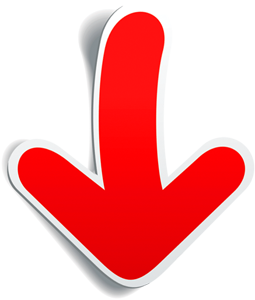 ФотоотчетДети заходят в группу под музыку и танцуют (Песенка «Солнышко»  пробуждения)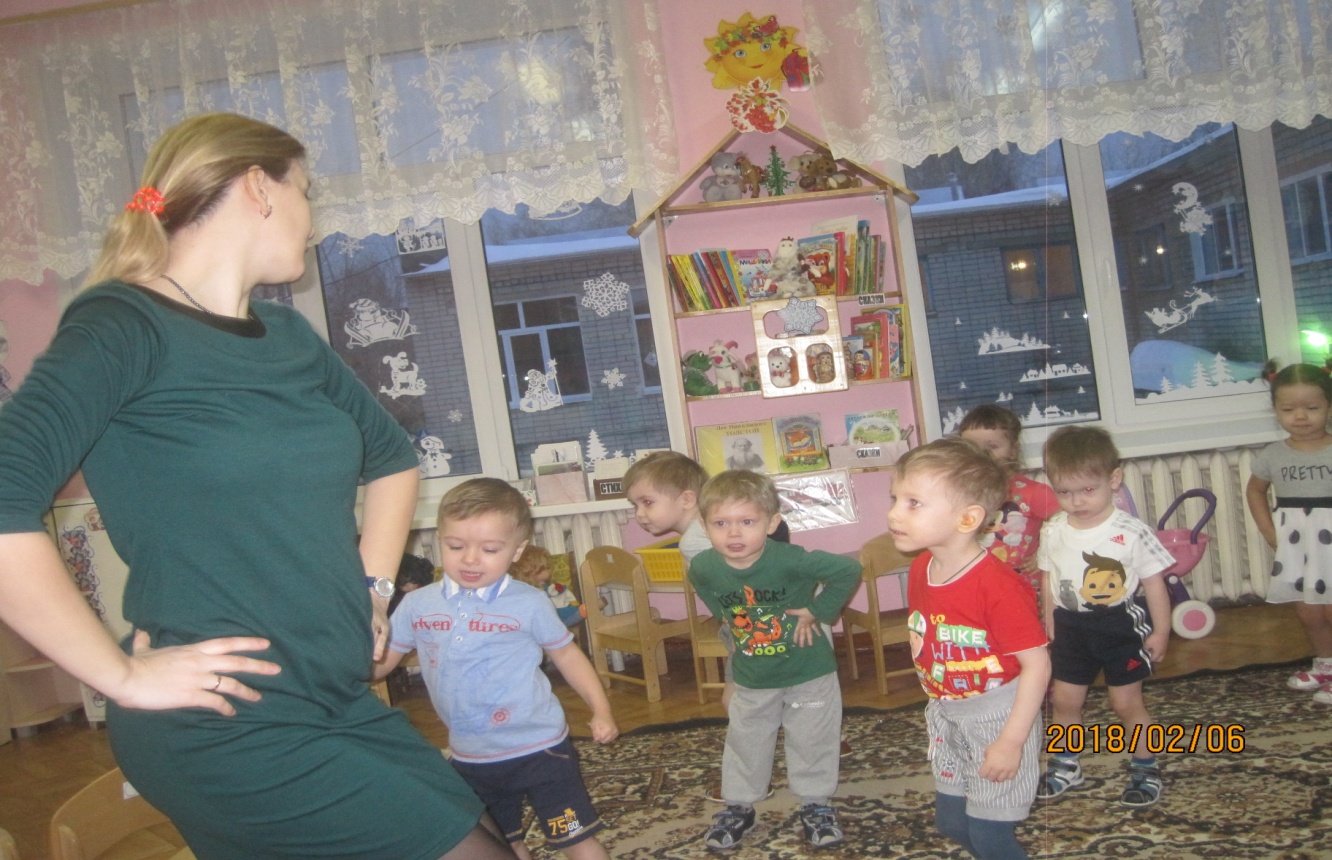 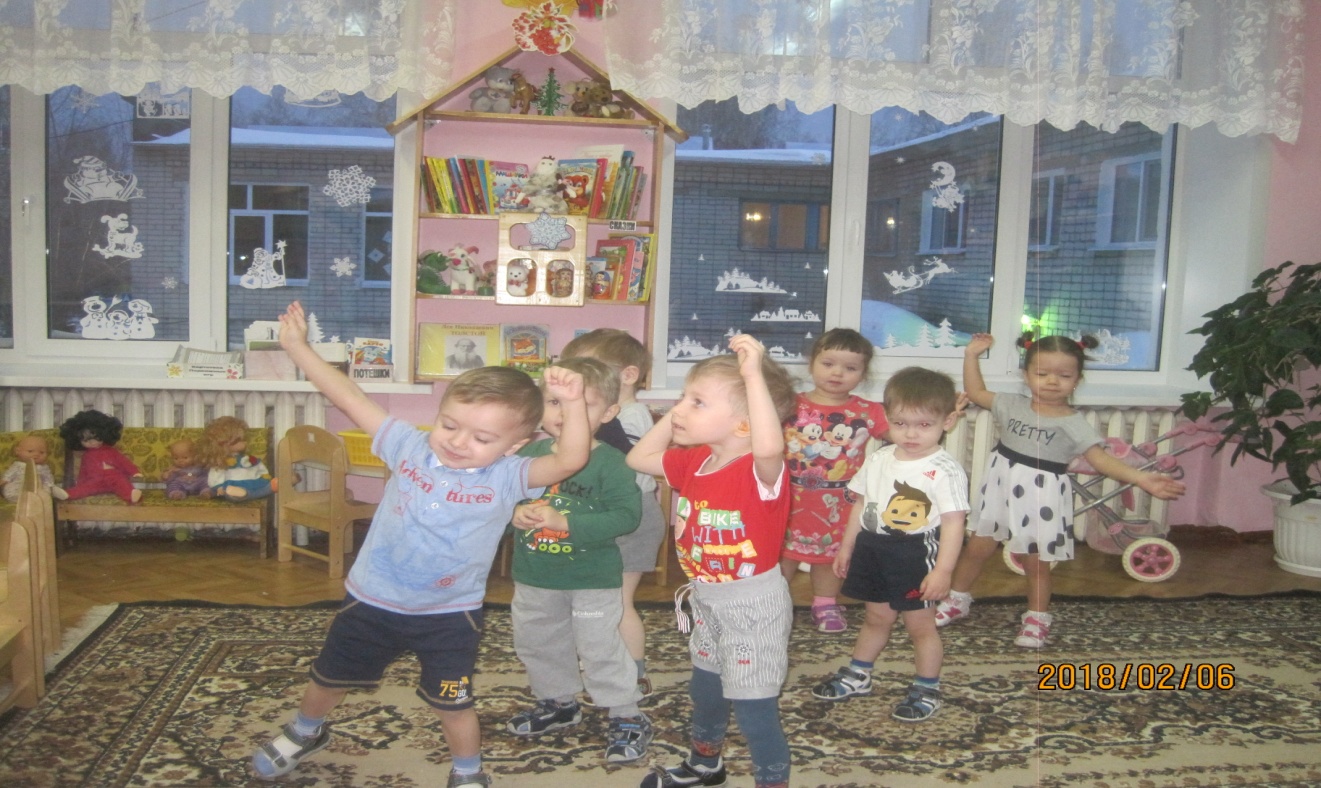 Раздается телефонный звонок, воспитатель берет трубку.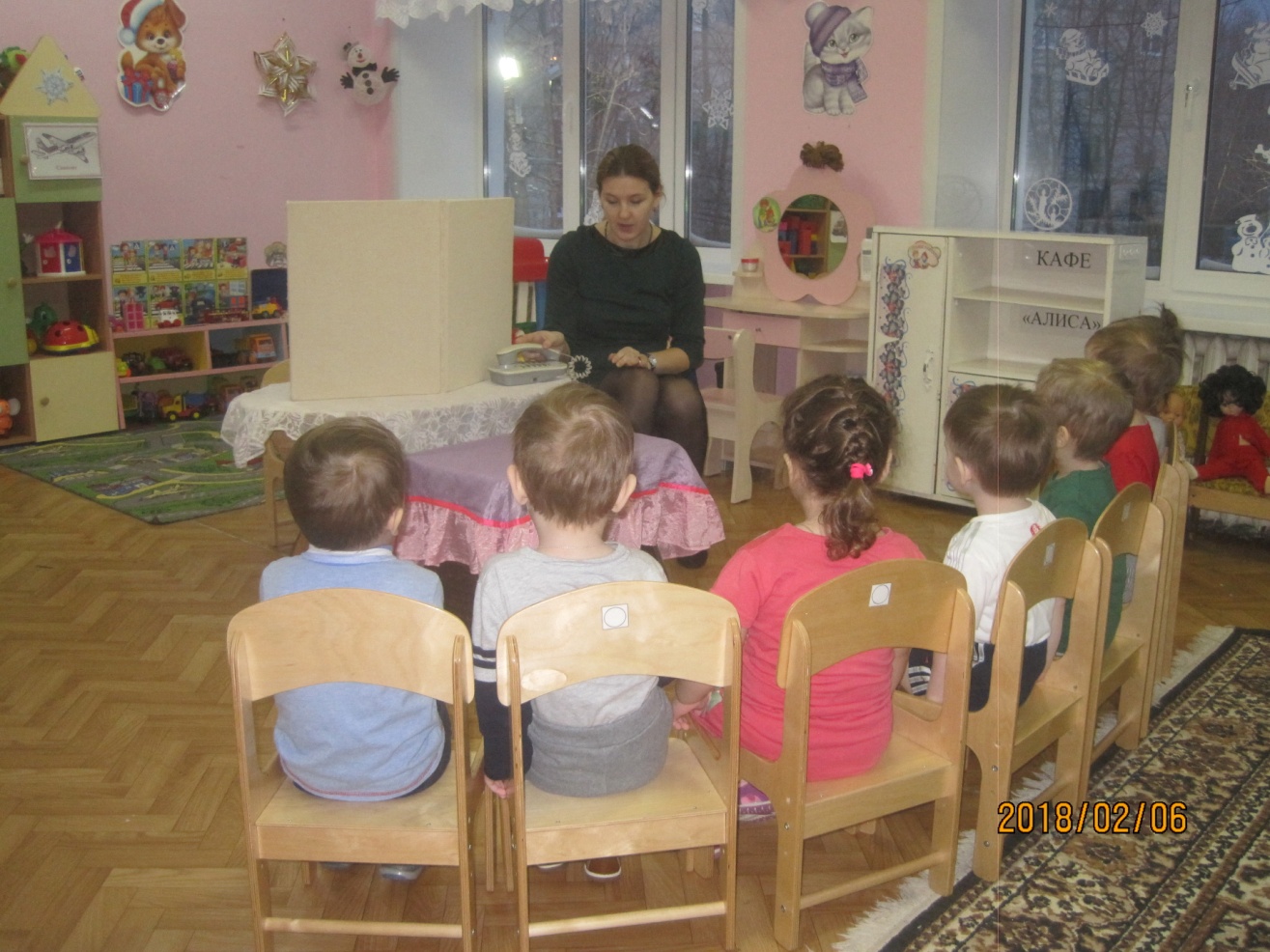 Далее приходит Кошка Мурка.  Воспитатель спрашивает её, что случилось Кошка Мурка, рассказывает. Потом  воспитатель показывает произведение С.Маршака на фланелеграфе: «Тили-бом…»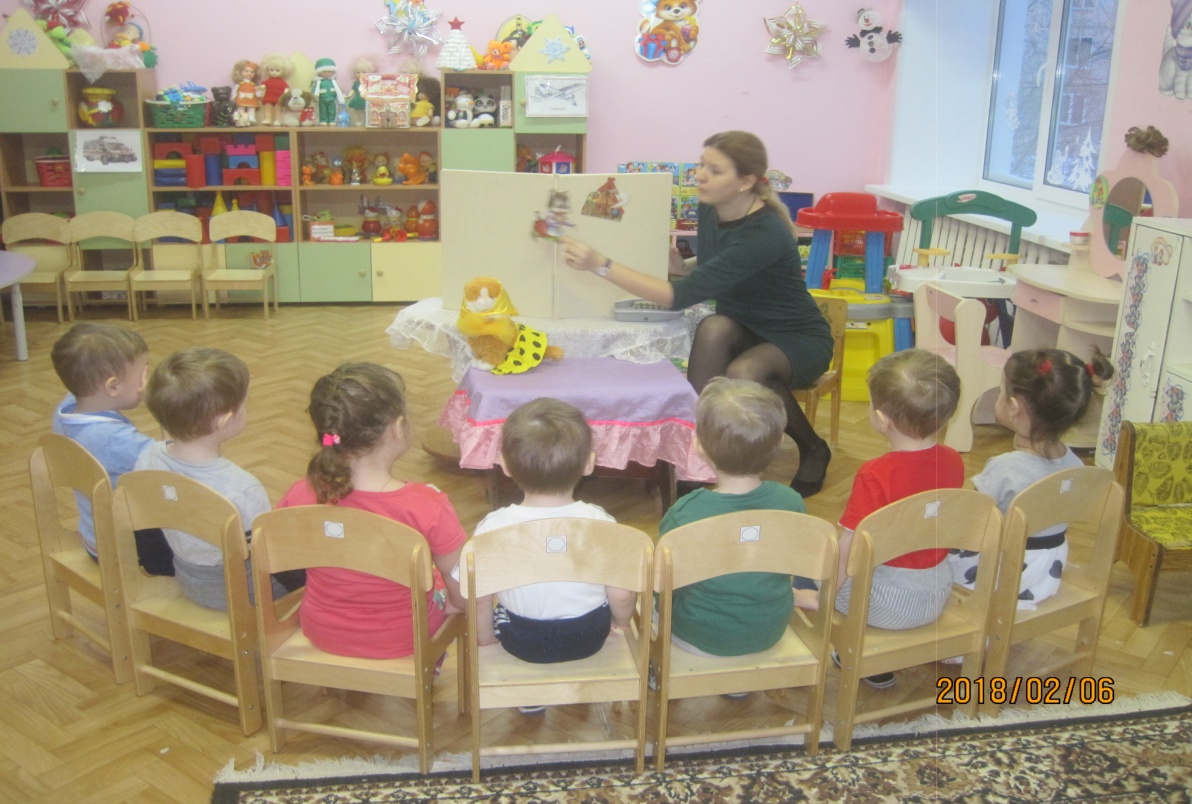 Далее проводится игра «Можно - нельзя» или «Опасные и неопасные».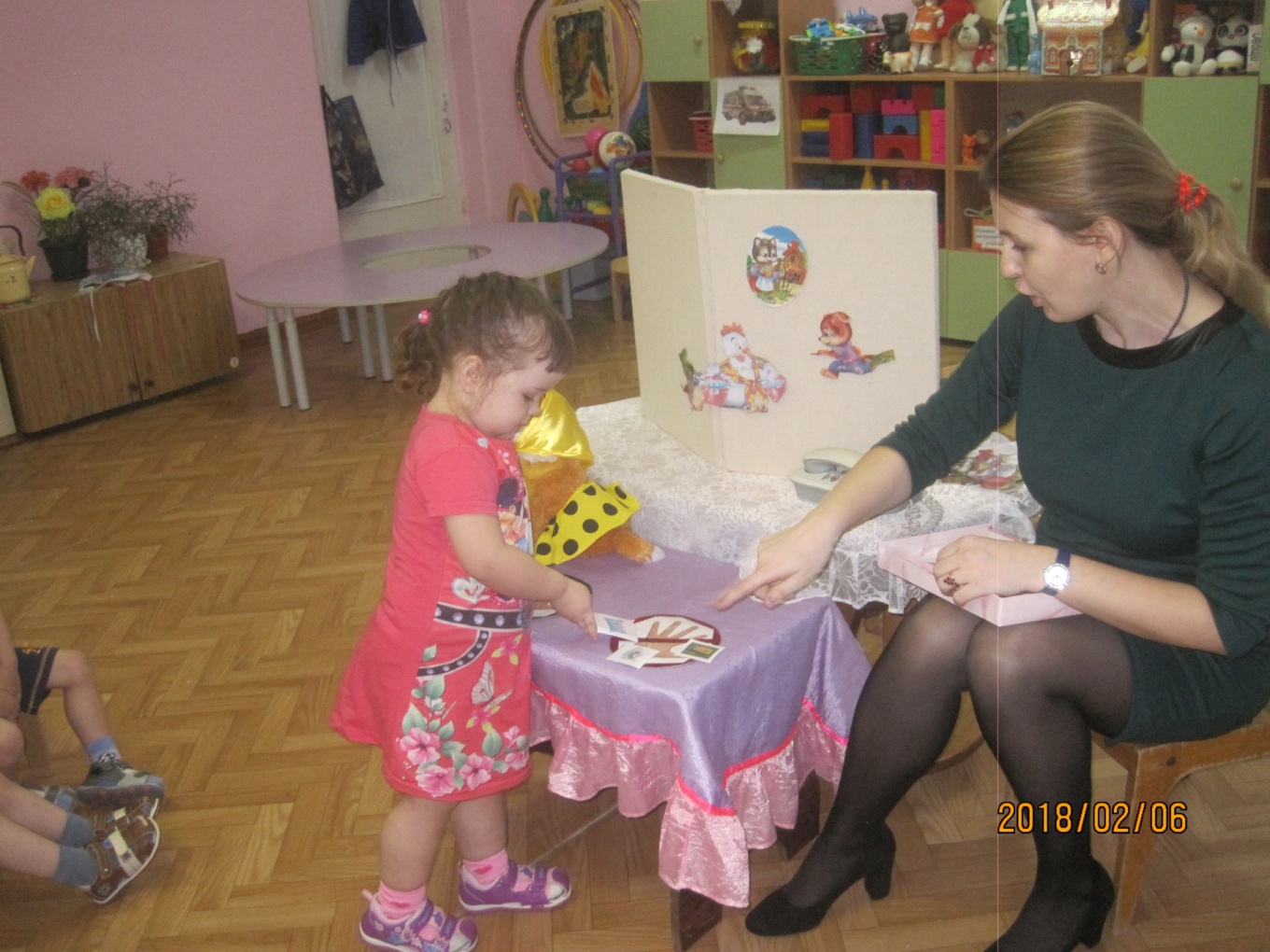 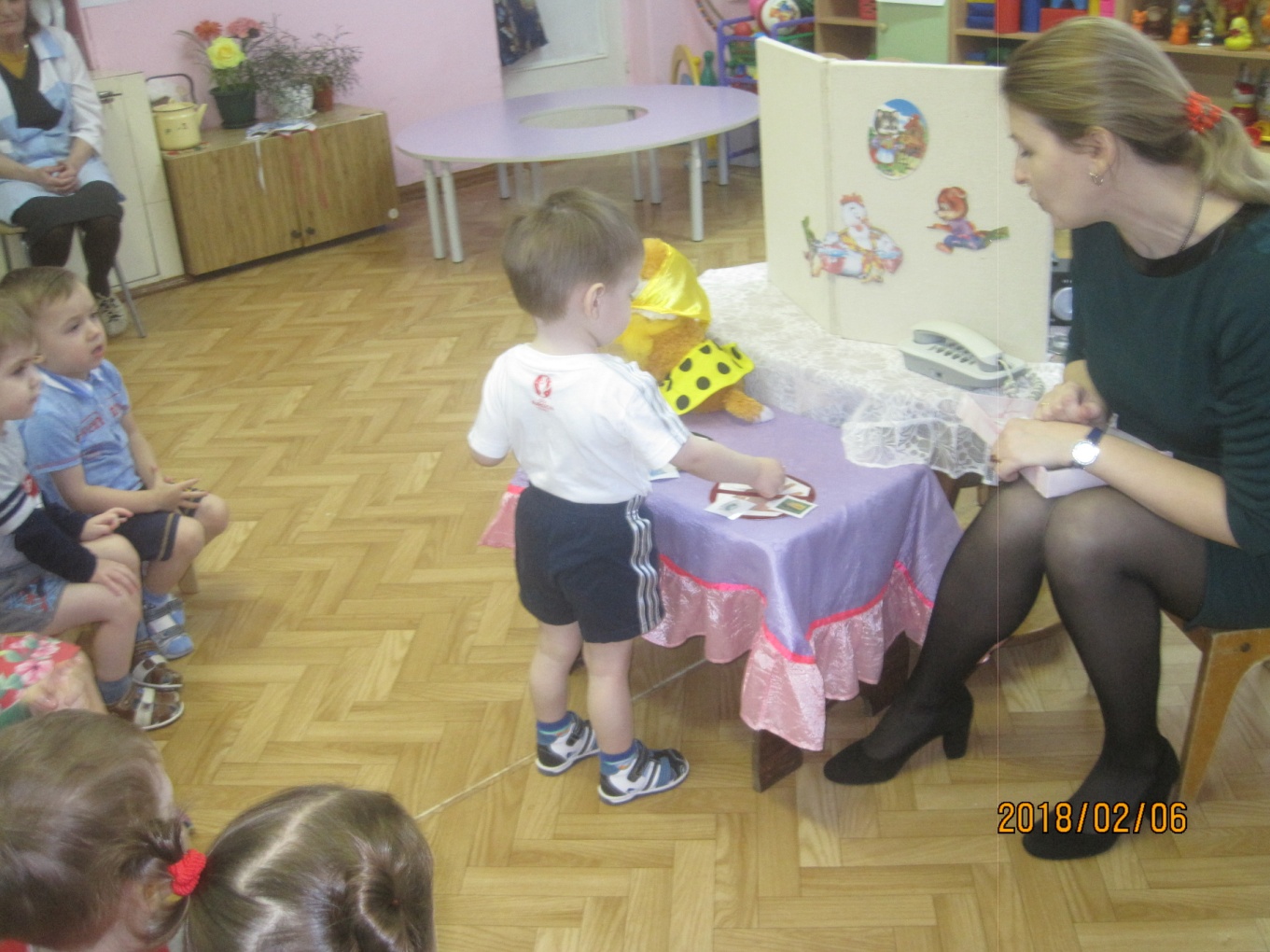 Далее с ребятками делаем Кошечке Мурке Картину  « Опасные предметы»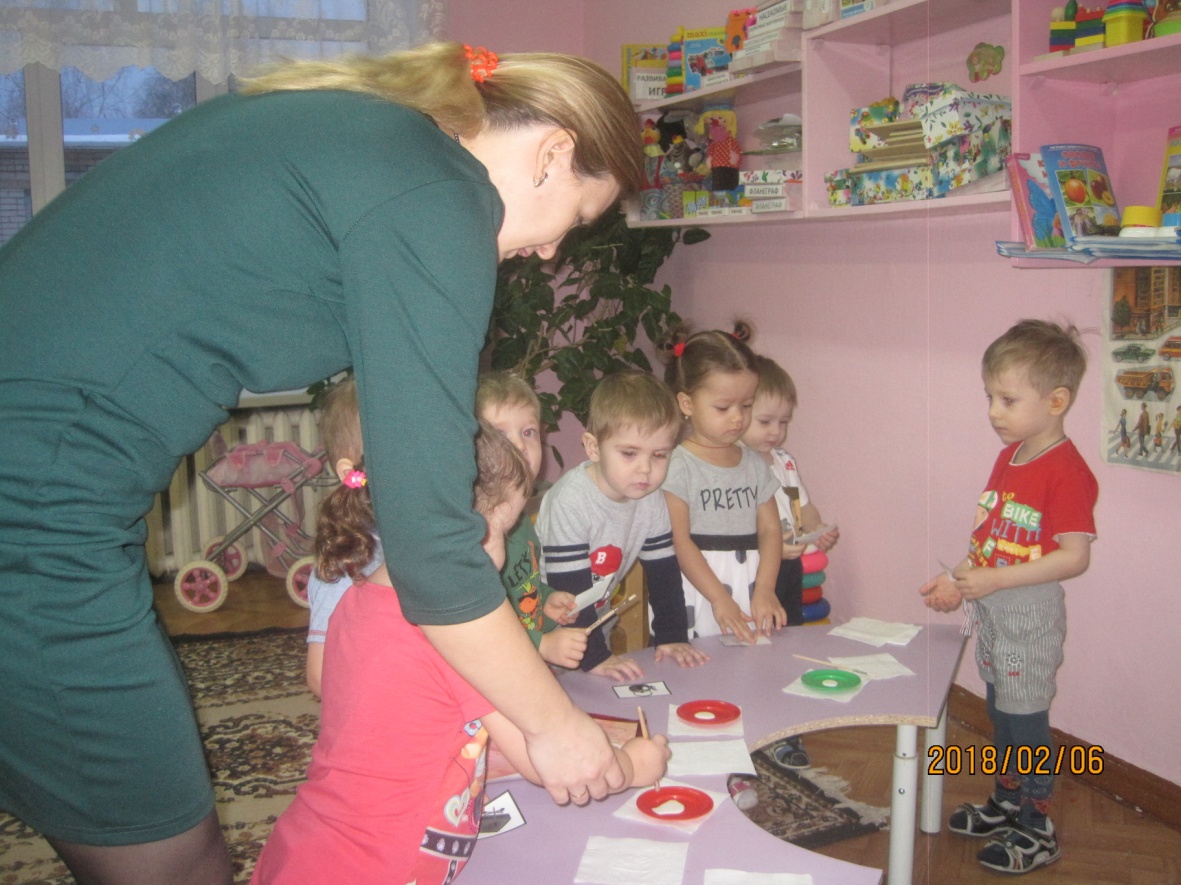 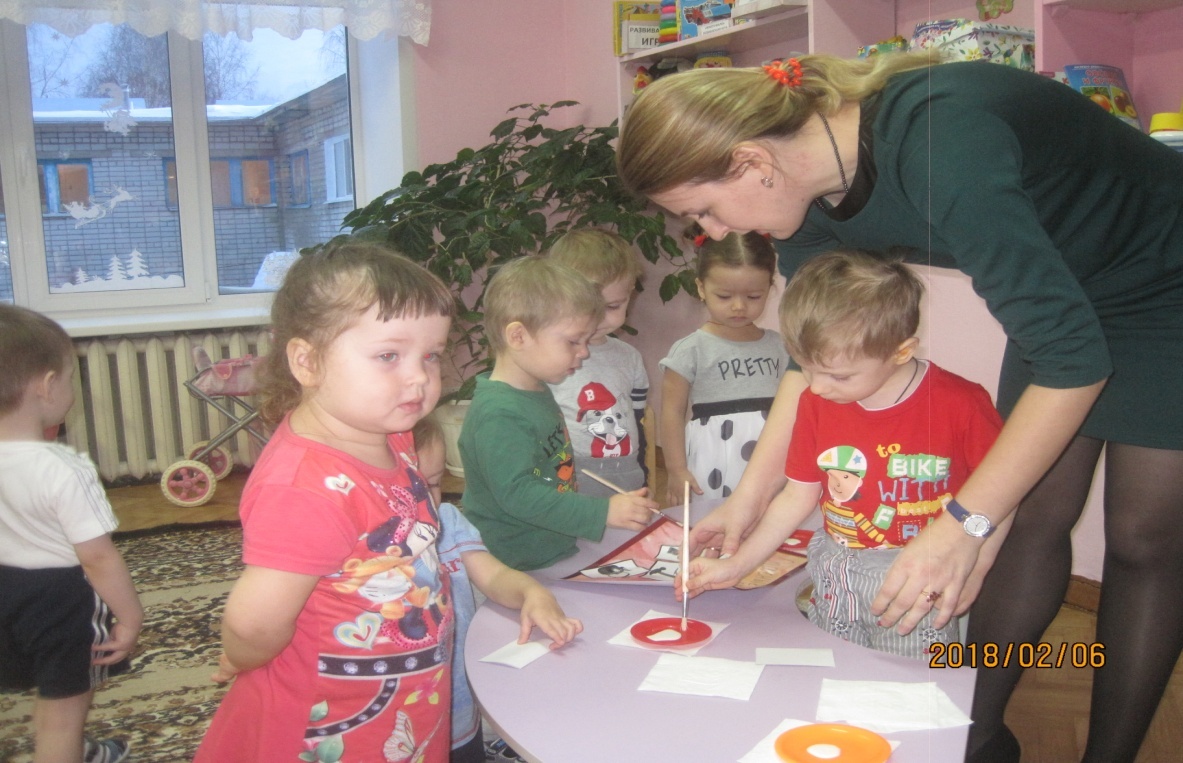 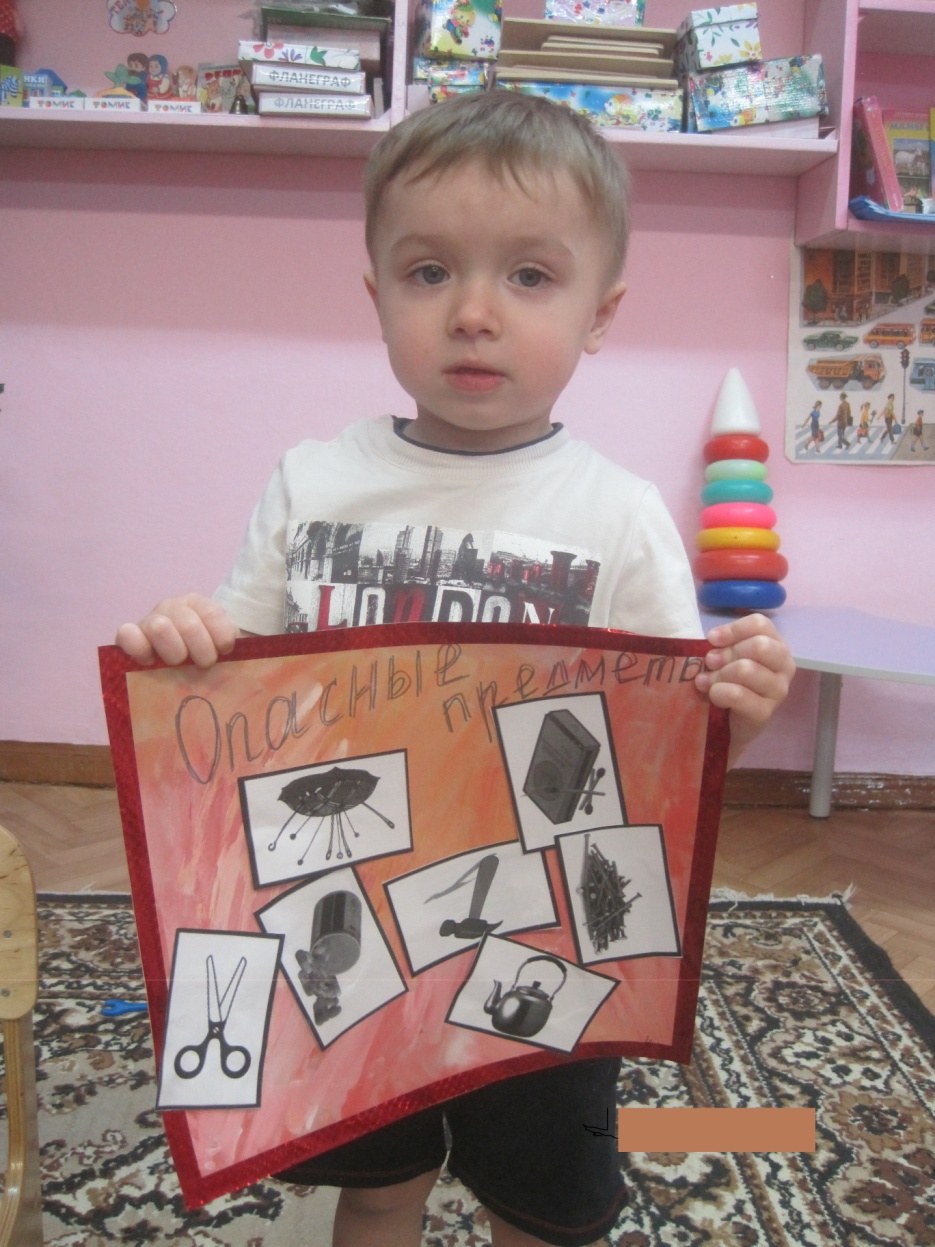 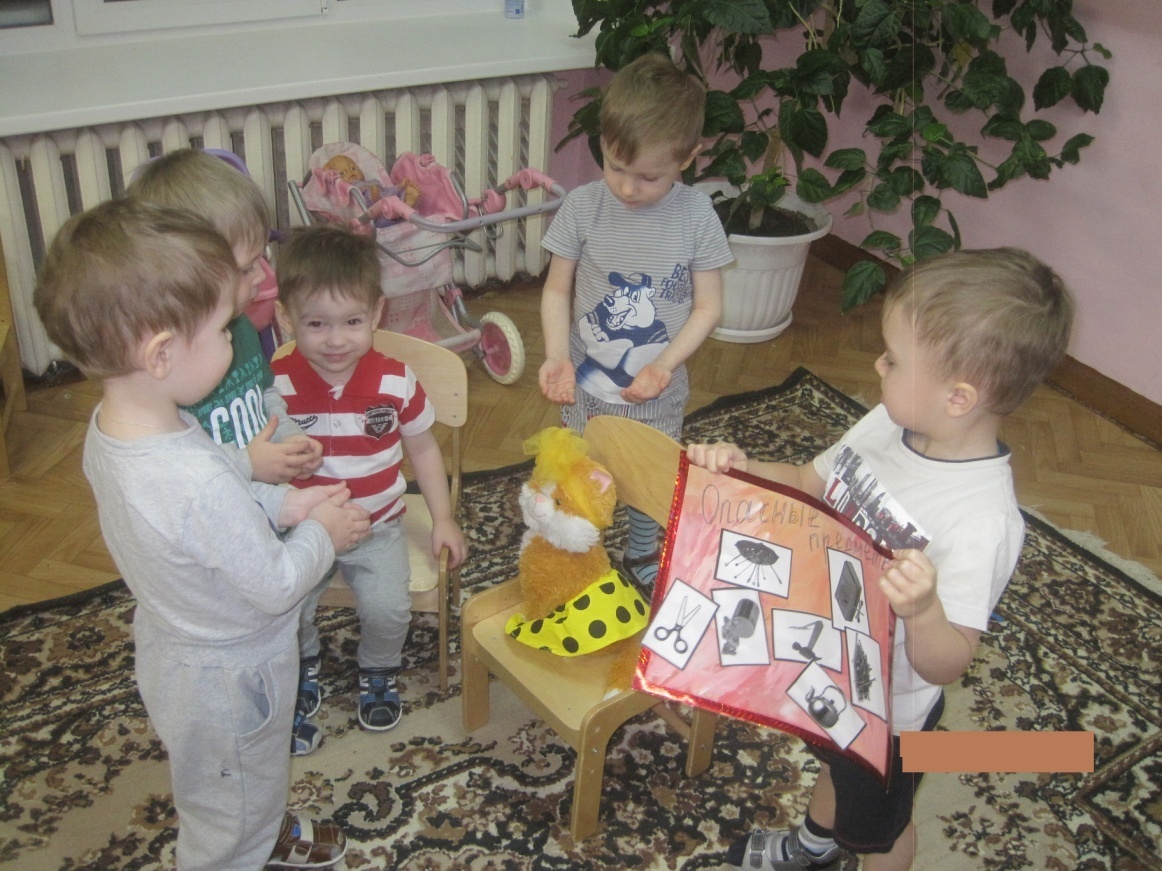 Конструктивная деятельность: «Дом для кошки»Дети совместно с воспитателем строят на полу дом из большого строителя. Воспитатель просит детей принести и поставить нужные детали, проговаривая их название (кубик, кирпич), указывает цвет.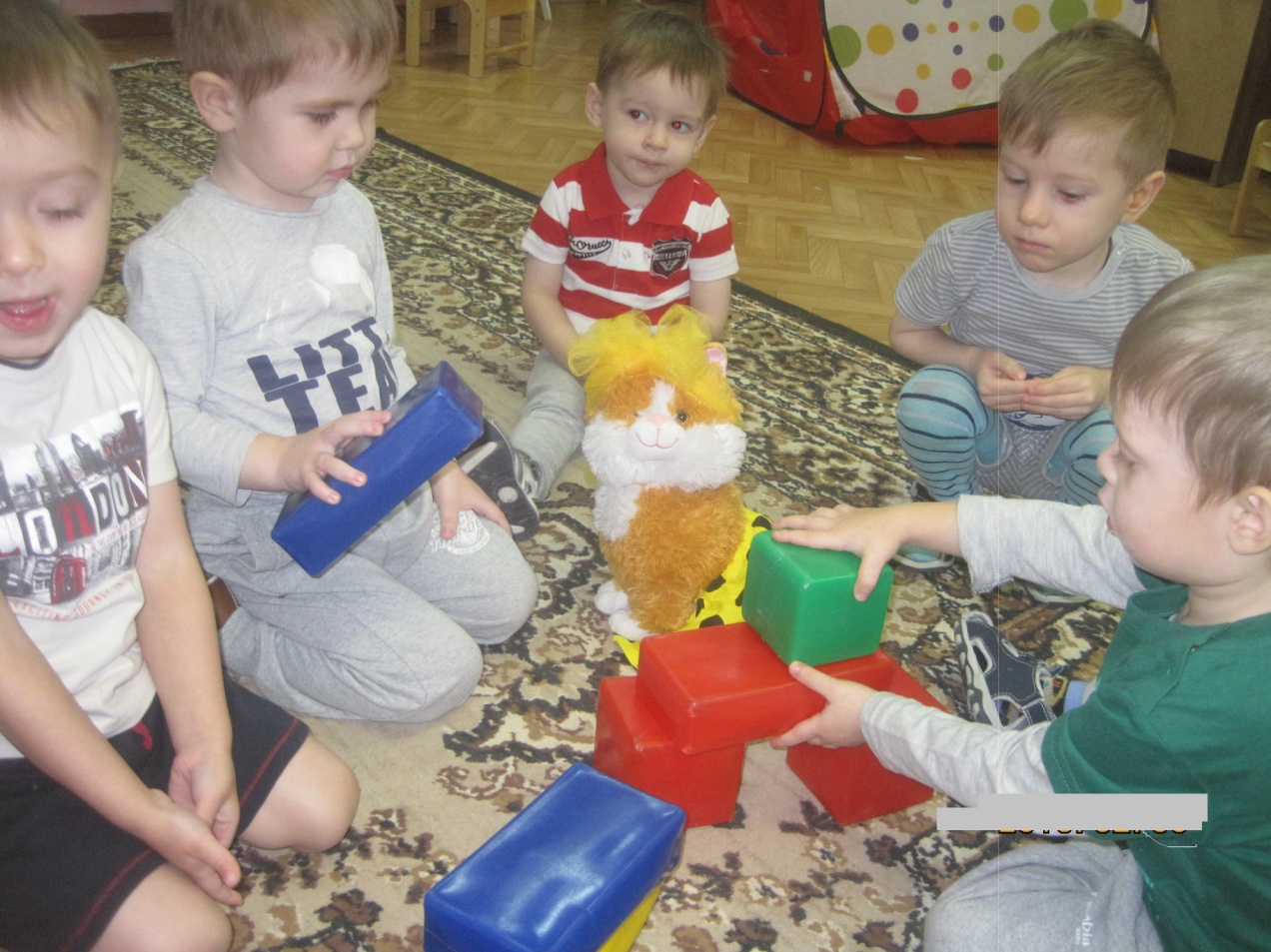 Дети приглашают Кошку Мурку в домик.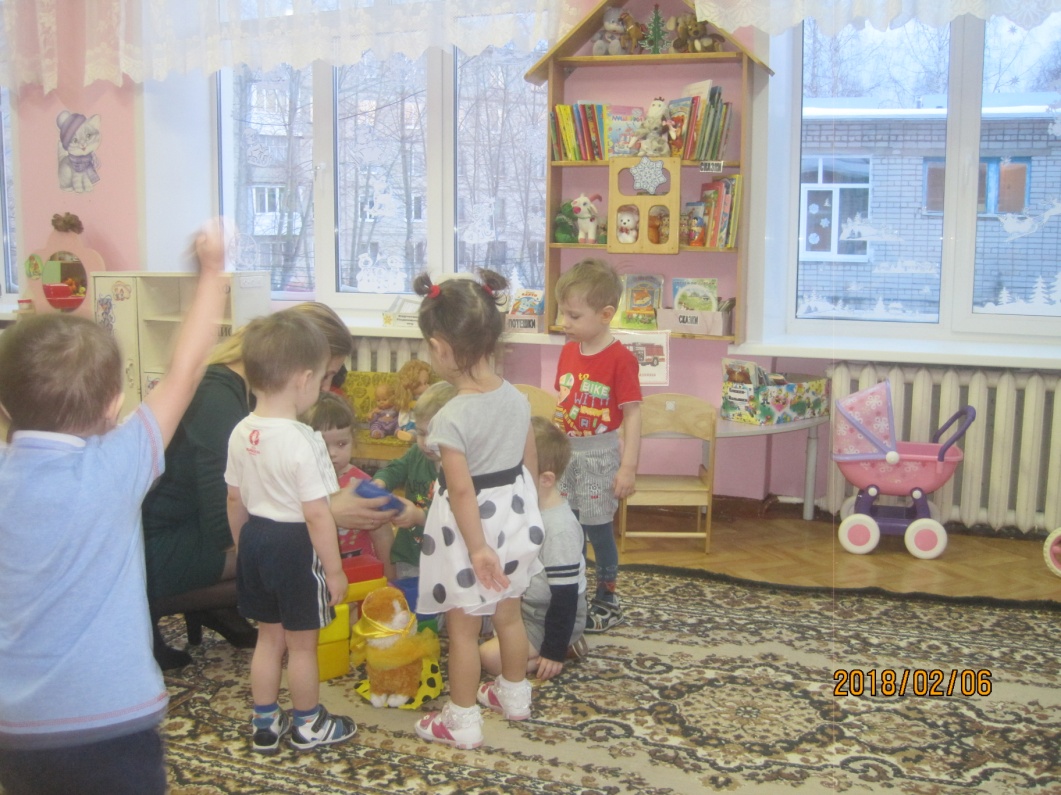 Она благодарит детей и предлагает вместе потанцевать под веселую музыку.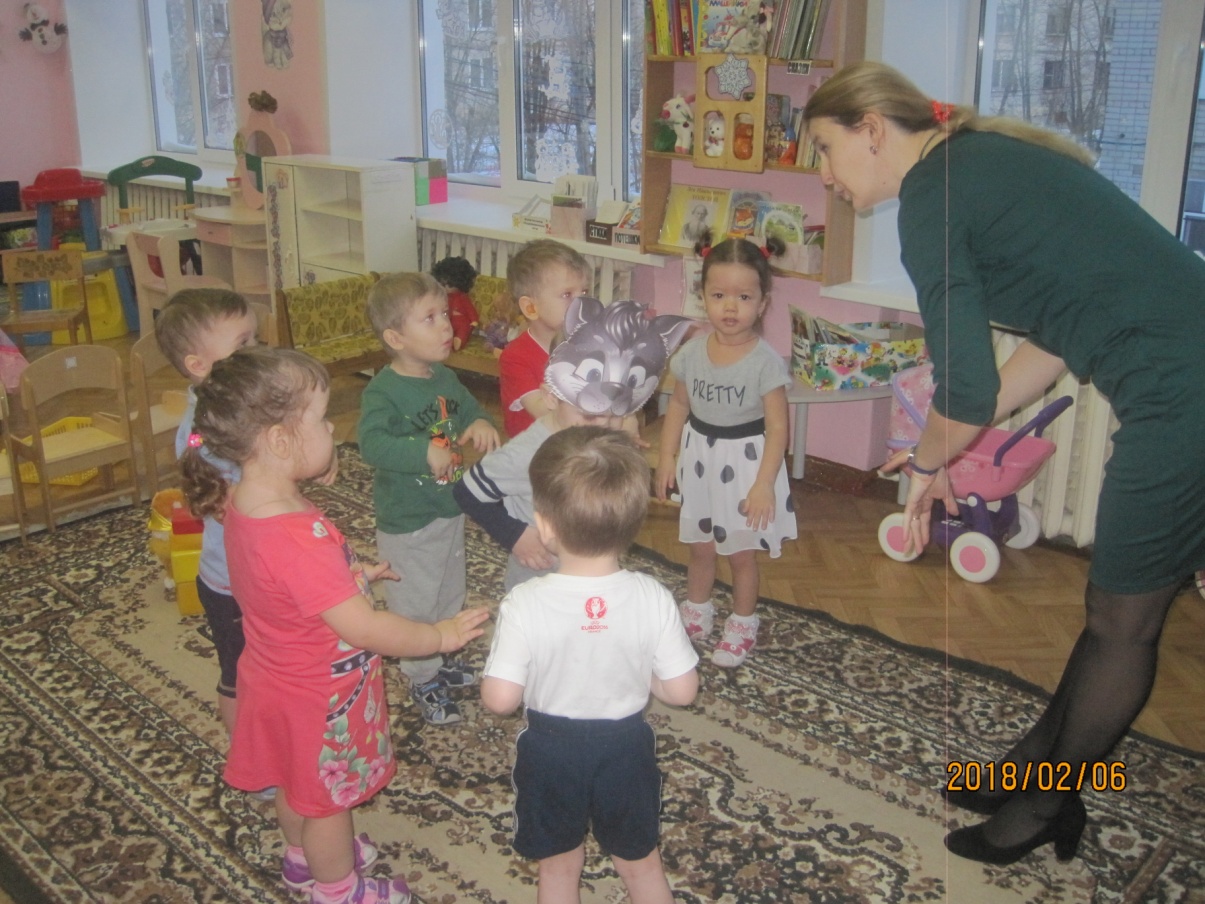 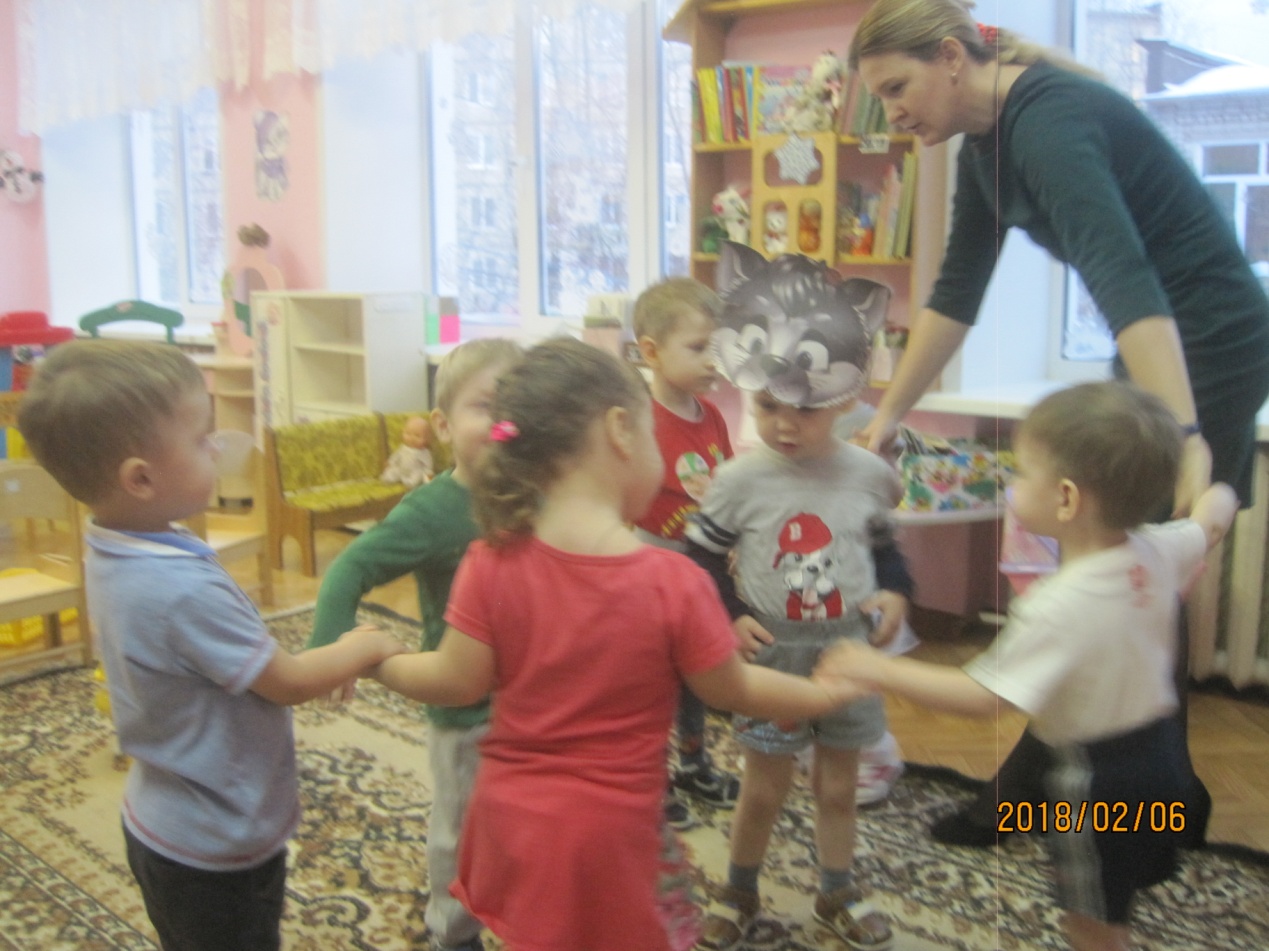 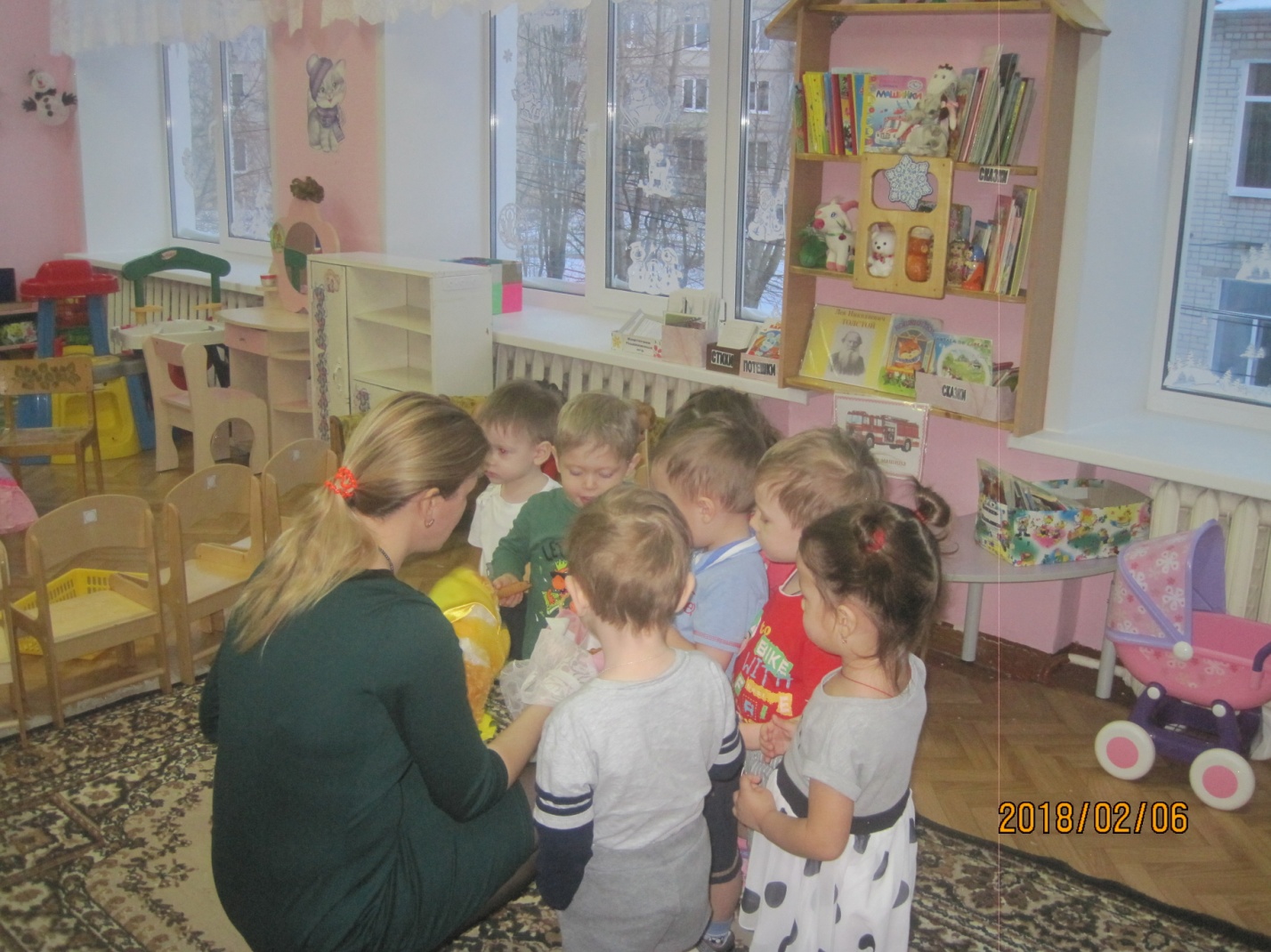 Благодарим за Внимание!